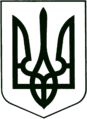 УКРАЇНА
МОГИЛІВ-ПОДІЛЬСЬКА МІСЬКА РАДА
ВІННИЦЬКОЇ ОБЛАСТІ  РІШЕННЯ №713  Про затвердження Програми «Шкільний автобус» на період 2023 – 2025 рокиВідповідно до ст. 26 Закону України «Про місцеве самоврядування в Україні», відповідно до законів України «Про освіту», «Про повну загальну середню освіту», з метою виконання вимог законодавства щодо забезпечення регулярного безкоштовного перевезення до закладів освіти та у зворотньому напрямку учнів, дошкільнят та педагогічних працівників, -      міська рада ВИРІШИЛА:    1. Затвердити Програму «Шкільний автобус» на 2023 - 2025 роки (далі -  Програма) згідно з додатком.    2. Фінансування Програми здійснювати з бюджету Могилів-Подільської міської територіальної громади Могилів-Подільського району Вінницької області та інших джерел, не заборонених законодавством. Щороку, при формуванні відповідного бюджету, передбачати видатки на фінансування заходів Програми з урахуванням індексу інфляції, у межах бюджетних призначень.     3. Контроль за виконанням даного рішення покласти на заступника міського голови з питань діяльності виконавчих органів Слободянюка М.В. та на постійну комісію міської ради з питань фінансів, бюджету, планування соціально-економічного розвитку, інвестицій та міжнародного співробітництва (Трейбич Е.А.).         Міський голова		                                  Геннадій ГЛУХМАНЮК                                                                                                          Додаток                                                                                                 до рішення 31 сесії           міської ради 8 скликання                                                                                            від 24.03.2023 року №713ПРОГРАМА«Шкільний автобус» на період 2023-2025 роки1. Загальні положенняПрограма «Шкільний автобус» на 2023-2025 роки (далі - Програма) розроблена відповідно до статті 13 Закону України «Про освіту», статті 8 Закону України «Про повну загальну середню освіту» та статті 32 Закону України «Про місцеве самоврядування в Україні», враховуючи постанову від 19.06.2019 року №532 «Про затвердження Положення про опорний заклад освіти». Відповідними нормативно-правовими актами передбачено забезпечення в сільській місцевості регулярного безоплатного підвезення до місць навчання і додому учнів, дітей дошкільного віку та педагогічних працівників. Організація регулярного безкоштовного підвозу до місць навчання і додому дітей шкільного віку є складовою частиною виконання чинного законодавства щодо забезпечення конституційних прав громадян на якісну освіту.2. Визначення мети ПрограмиМетою Програми є реалізація положень статті 13 Закону України «Про освіту»; статті 8 Закону України «Про повну загальну середню освіту»; статті 32 Закону України «Про місцеве самоврядування в Україні» щодо забезпечення у сільській місцевості регулярного безоплатного підвезення до закладів освіти  та у зворотньому напрямку учнів, дошкільнят та педагогічних працівників.3.  Обсяги та джерела фінансування Програми, строки та етапи її виконанняОбсяги та джерела фінансування Програми.Фінансування заходів Програми здійснюється за рахунок коштів бюджету Могилів-Подільської міської територіальної громади Могилів-Подільського району Вінницької області та інших джерел, не заборонених чинним законодавством, виключно для реалізації мети та завдань Програми.Термін дії Програми 2023-2025 роки. Виконавцем Програми є управління освіти Могилів-Подільської міської ради.4. Перелік завдань Програми та результативні показникиОсновними (пріоритетними) завданнями Програми є:- забезпечення реалізації прав громадян на доступність і безоплатність здобуття якісної та безоплатної загальної середньої освіти;- забезпечення регулярного та безоплатного підвезення учнів, дітей дошкільного віку до закладів освіти та зворотньому напрямку;- забезпечення екскурсійного обслуговування учнівської молоді, її участі в конкурсах, спортивних змаганнях, олімпіадах, фестивалях, ЗНО, заходах районного, обласного та Всеукраїнського рівні;- забезпечення участі учасників освітнього процесу в нарадах, семінарах, інших заходах районного, обласного та Всеукраїнського рівнів;- оптимізація мережі загальноосвітніх навчальних закладів. Результативні показники :Виконання Програми до 2025 року дасть можливість:- здійснювати і надалі стовідсотковий безперебійний підвіз учнів, дітей дошкільного віку,  які проживають за межею пішохідної доступності;- придбати шкільні автобуси для поповнення та оновлення існуючого парку шкільних автобусів;- забезпечити соціальний захист учасників навчально-виховного процесу, припинити негативні процеси в соціальній сфері села, досягти позитивних зрушень у забезпеченні життєдіяльності сільського населення;- створити умови для забезпечення регулярного безоплатного перевезення учнів, дітей дошкільного віку та педагогічних працівників до місць навчання, роботи і додому;- створити оптимальну мережу загальноосвітніх навчальних закладів;- поліпшити якість знань учнів, ефективно використовувати наявну матеріально-технічну базу, кадровий потенціал педагогічних працівників, фінансові можливості освітянської галузі;- поновити та поліпшити технічний стан автотранспортних засобів за рахунок коштів місцевого бюджетів.5. Координація та контроль за ходом виконання ПрограмиКонтроль за виконанням Програми здійснюється постійною комісією міської ради з питань фінансів, бюджету, планування соціально-економічного розвитку, інвестицій та міжнародного співробітництва.          До Програми додається:- паспорт Програми (додаток 1)- показники витрат (додаток 2).      Секретар міської ради                                                     Тетяна БОРИСОВА     Додаток 1 до ПрограмиПаспорт Програми «Шкільний автобус» на 2023-2025 роки   Секретар міської ради                                                     Тетяна БОРИСОВА     Додаток 2  до Програми Показники витрат Програми «Шкільний автобус» на 2023-2025 роки       Секретар міської ради                                                       Тетяна БОРИСОВАВід 24.03.2023р.31 сесії            8 скликання№з/пПовна назва Програми:Програма «Шкільний автобус» на 2023-2025 роки1.Ініціатор розроблення ПрограмиУправління освіти Могилів-Подільської міської ради2.Назва розпорядчого документа органу виконавчої влади про розроблення ПрограмиЗакони України «Про місцеве самоврядування в Україні», «Про повну загальну середню освіту», «Про освіту»3.Розробник ПрограмиУправління освіти Могилів-Подільської міської ради4.Відповідальний виконавець ПрограмиУправління освіти Могилів-Подільської міської ради5.Учасники ПрограмиЗаклади освіти Могилів-Подільської міської територіальної громади Могилів-Подільського району Вінницької області6.Термін реалізації Програми2023 – 2025 роки7.Перелік місцевих бюджетів, які беруть участь у виконанні ПрограмиБюджет  Могилів-Подільської міської територіальної громади  Могилів-Подільського району Вінницької області.8.Загальний обсяг фінансових ресурсів, необхідних для реалізації Програми, всього:12000000 грн (дванадцять млн. грн)9.Основні джерела фінансування ПрограмиБюджет Могилів-Подільської міської територіальної громади Могилів-Подільського району Вінницької області.Обсяг коштів, які пропонується залучити на виконання ПрограмиОдиниця виміру2023р.2024р.2025р.Всього за період дії ПрограмиЗа рахунок бюджету міської територіальної громади грн60000003000000300000012000000За рахунок інших джерел грн---Всього, у т.ч.грн60000003000000300000012000000